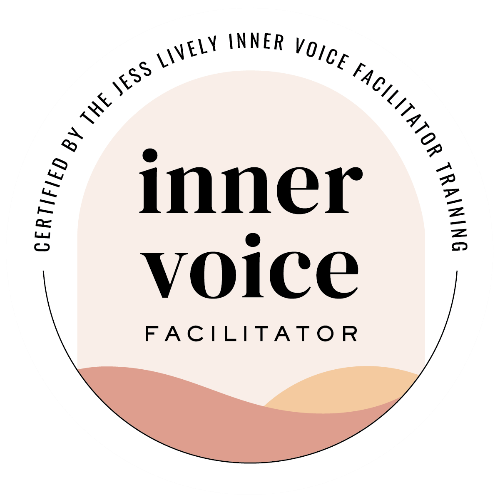 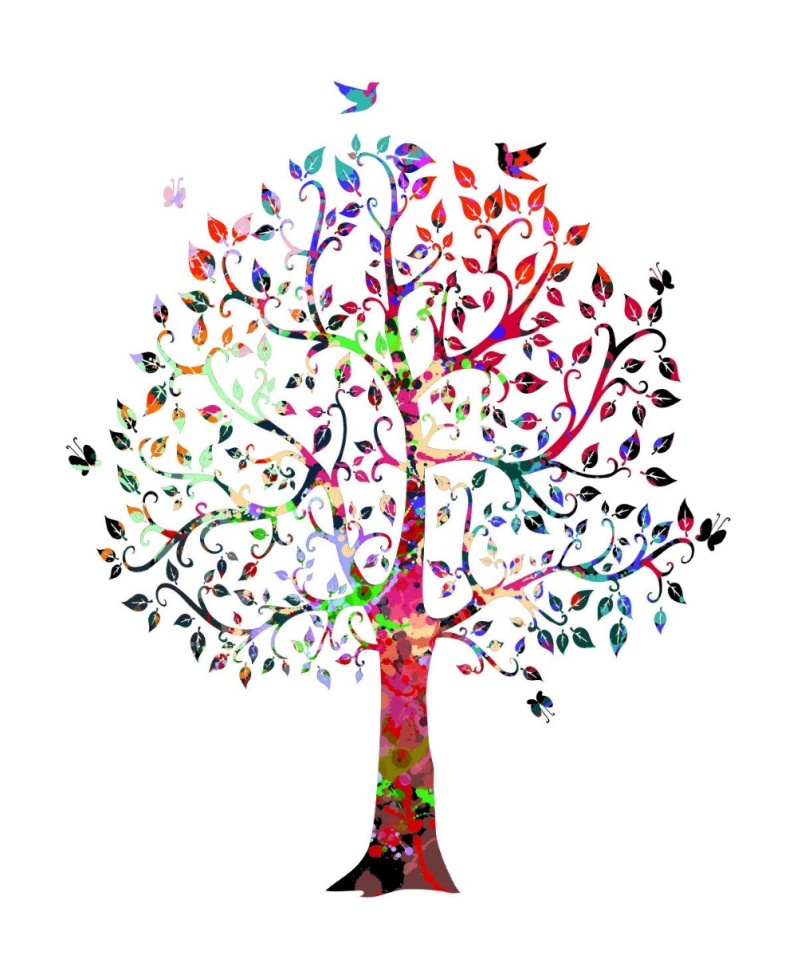  « Le Souffle de l’Intuition »www.svarupa.chwww.voixinterieure.chDécouverte et mise en pratique de votre intuition, ou voix intérieure.Atelier collectif sur Zoom d’une durée d’1h, avec le replay disponible ensuite.Venez faire l’expérience le SAMEDI 30 AVRIL à 17h (heure de Paris) !Mise en mouvement sur une base de Yoga et relaxation (accessible aux débutants)Méditation guidée, pour le lien au souffle et l’accueil des émotions, (accompagnement musical)Temps d’écriture, lettre à votre intuition guidée par ma voix (prévoir un carnet et un crayon)Inscription ou question : marie@svarupa.ch